Publicado en Valladolid y Santo Domingo el 20/11/2018 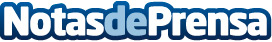 Valladolid cede el testigo a Santo Domingo, 'Capital Mundial del Protocolo 2018'Óscar Puente, alcalde de Valladolid, ha señalado que gracias a este Congreso, y gracias al protocolo, Valladolid y Santo Domingo están hermanadas y ha agradecido todo lo que aportó el año pasado el XVI Congreso Internacional de Protocolo a la ciudadDatos de contacto:Virtus314+34 696 884 869Nota de prensa publicada en: https://www.notasdeprensa.es/valladolid-cede-el-testigo-a-santo-domingo Categorias: Internacional Viaje Comunicación Marketing Entretenimiento Turismo Eventos http://www.notasdeprensa.es